Bokning av gästlägenheten och aktivitetsrummet för hemarbeteEftersom många uppmanas att arbeta hemma som försiktighetsåtgärd med anledning av Coronaviruset finns nu möjlighet för våra medlemmar att  boka gästlägenheten samt aktivitetsrummet för hemarbete. Bokning kan ske i ett förmiddagspass 7.00-12.00 samt ett eftermiddagspass 13.00 -18.00. Det blir en mindre administrativ avgift på 50 kronor per pass. Bokningslistor finns utanför tvättstuga 3. Betalning sker i efterhand till Karin Dahlén och förhållningsregler finns på plats i respektive rum. Hjälpsamhet Stort Tack till Karin Bajlo för initiativet att vi ska hjälpa varandra i dessa tider med risk för smittspridning. Karin har satt upp lappar i varje portuppgång och erbjudit sig att utföra ärenden till de som ska begränsa sina sociala kontakter utifrån rekommendationer från Folkhälsomyndigheten. Mycket bra om fler som kan hjälpa till antecknar sig på listorna! För er som behöver hjälp och stöd, tveka inte heller att höra av er till styrelsen genom Helena Henrikson 08-587 852 20. Årsstämman uppskjuten pga Corona. Se separat information Avfallspåsar  Det finns kvar ett stort antal papperspåsar för matavfall i källaren mellan nummer13 och 11. Det är bara att hämta.  Container på gården Container kommer att ställas upp på gården för att underlätta för våra medlemmars vårstädning  Den är bokad till 17-24 april och ställs upp snett utanför nr 5. Passa på att rensa i era förråd.Ta väl hand om varandra och en god vår önskar styrelsen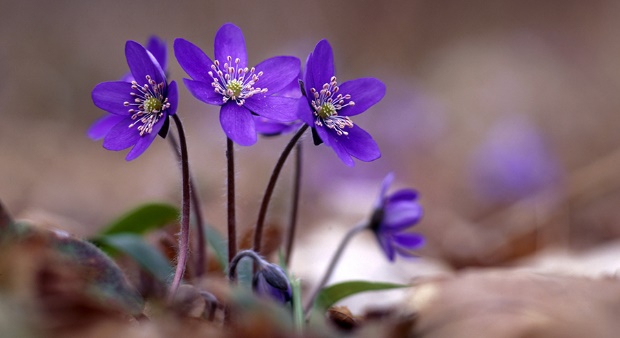 